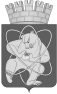 Городской округ«Закрытое административно – территориальное образование  Железногорск Красноярского края»АДМИНИСТРАЦИЯ ЗАТО г. ЖЕЛЕЗНОГОРСКПОСТАНОВЛЕНИЕ     21.06.2023                                                                                                                    				 № 1213г. ЖелезногорскО внесении изменений в постановление Администрации ЗАТО г. Железногорск от 07.02.2019 № 324 «О комиссии по вопросам перепланировки и (или) переустройства помещения в многоквартирном доме, переводу жилого помещения в нежилое и нежилого помещения в жилое на территории ЗАТО Железногорск»Руководствуясь Жилищным кодексом Российской Федерации, Федеральным законом от 06.10.2003 № 131-ФЗ «Об общих принципах организации местного самоуправления в Российской Федерации», Уставом ЗАТО Железногорск,ПОСТАНОВЛЯЮ:Внести в постановление Администрации ЗАТО г. Железногорск от 07.02.2019 № 324 «О комиссии по вопросам перепланировки и (или) переустройства помещения в многоквартирном доме, переводу жилого помещения в нежилое и нежилого помещения в жилое на территории ЗАТО Железногорск» следующие изменения:1.1.	Приложение № 2 к постановлению изложить в новой редакции (приложение).2.	Управлению внутреннего контроля Администрации ЗАТО г. Железногорск (В.Г. Винокурова) довести настоящее постановление до сведения населения через газету «Город и горожане».3.	Отделу общественных связей Администрации ЗАТО г. Железногорск (И.С. Архипова) разместить настоящее постановление на официальном сайте Администрации ЗАТО г. Железногорск в информационно-телекоммуникационной сети «Интернет».4.	Контроль над исполнением настоящего оставляю за собой.5.	Настоящее постановление вступает в силу после его официального опубликования.Глава ЗАТО г. Железногорск																Д.М. ЧернятинПриложениек постановлению Администрации ЗАТО г. Железногорскот 21.06.2023 № 1213Приложение № 2к постановлению Администрации ЗАТО г. Железногорскот _07.02.2019_ №_324_СОСТАВКОМИССИИ ПО ВОПРОСАМ ПЕРЕПЛАНИРОВКИИ (ИЛИ) ПЕРЕУСТРОЙСТВА ПОМЕЩЕНИЯ ВМНОГОКВАРТИРНОМ ДОМЕ,ПЕРЕВОДУ ЖИЛОГО ПОМЕЩЕНИЯ В НЕЖИЛОЕ ИНЕЖИЛОГО ПОМЕЩЕНИЯ В ЖИЛОЕ НАТЕРРИТОРИИ ЗАТО ЖЕЛЕЗНОГОРСКВычужанин Р.И.	–	первый заместитель Главы ЗАТО г. Железногорск по жилищно-коммунальному хозяйству, председатель комиссииБузун Н.В.	–	исполняющий обязанности руководителя Управления градостроительства Администрации ЗАТО г. Железногорск заместитель председателя комиссииКаверзина С.В.	–	главный специалист отдела дежурного генплана и кадастра Управления градостроительства Администрации ЗАТО г. Железногорск, секретарь комиссииЧлены комиссии:Блохин В.П.	–	руководитель Межрегионального управления № 51 ФМБА России (по согласованию)Дементьева И.Д.	–	главный специалист отдела дежурного генплана и кадастра Управления градостроительства Администрации ЗАТО г. ЖелезногорскМажитова Н.С.	–	главный специалист - юрисконсульт юридического отдела Управления по правовой и кадровой работе Администрации ЗАТО г. ЖелезногорскСинкина Т.В.	–	исполняющий обязанности руководителя Управления городского хозяйства Администрации ЗАТО г. Железногорск